Uchwała Nr LVIII/48/2022
Rady Gminy Nieporętz dnia 26 maja 2022 r.w sprawie wyznaczenia miejsca prowadzenia handlu w piątki i soboty przez rolników i ich domowników oraz  przyjęcia Regulaminu miejsca prowadzenia handlu w piątki i soboty przez rolników i ich domownikówNa podstawie art. 18 ust. 2 pkt 15, art. 40 ust. 1 i art. 41 ust. 1 ustawy z dnia 8 marca 1990 r. o samorządzie gminnym (Dz. U. z 2022 r. poz. 559 ze zm.), art. 3 i art. 5 ustawy z dnia 29 października 2021 r. o ułatwieniach wprowadzeniu handlu w piątki i soboty przez rolników i ich domowników (Dz. U. z 2021 r. poz. 2290) uchwala się, co następuje:§ 1. 1. Wyznacza się miejsce do prowadzenia handlu w piątki i soboty przez rolników i ich domowników produktami rolnymi lub spożywczymi, wymienionymi w załączniku I do Traktatu o funkcjonowaniu Unii Europejskiej, runem leśnym i dziczyzną, a także produktami przetworzonymi z przeznaczeniem do spożycia z wykorzystaniem produktów wymienionych w załączniku I do Traktatu o funkcjonowaniu Unii Europejskiej oraz wyrobami rękodzieła wytworzonymi w gospodarstwie rolnym zlokalizowane przy ul. Jana Kazimierza w miejscowości Nieporęt, na części działki nr ew. 313/7 zaznaczonej na mapie sytuacyjnej stanowiącej załącznik nr 2 do niniejszej uchwały. 2. Przyjmuje się Regulamin miejsca do prowadzenia handlu w piątki i soboty przez rolników i ich domowników, stanowiący załącznik nr 1 do niniejszej uchwały.§ 2. Wykonanie uchwały powierza się Wójtowi Gminy Nieporęt.§ 3. Uchwała wchodzi w życie po upływie 14 dni od dnia ogłoszenia w Dzienniku Urzędowym Województwa Mazowieckiego.Załącznik Nr 1 do uchwały Nr LVIII/48/2022
Rady Gminy Nieporęt
z dnia 26 maja 2022 r.Regulamin miejsca do prowadzenia handlu w piątki i soboty przez rolników i ich domowników§ 1. Niniejszy regulamin określa zasady korzystania z wyznaczonego miejsca do prowadzenia handlu w piątki i soboty przez rolników i ich domowników przy ul. Jana Kazimierza w Nieporęcie na części działki nr ew. 313/7.§ 2. Miejsce do prowadzenia handlu jest oznaczone tablicą informacyjną o treści: "Miejsce prowadzenia handlu przez rolników i ich domowników".§ 3. Dopuszcza się handel w wyznaczonym miejscu w piątki i w soboty w godzinach od 7.00 do 15.00.§ 4. W wyznaczonym miejscu, o którym mowa w § 1 mogą być sprzedawane wyłącznie produkty wskazane w ustawie z dnia 29 października 2021 r. o ułatwieniach wprowadzeniu handlu w piątki i soboty przez rolników i ich domowników, tj. produkty rolne lub spożywcze, wymienione w załączniku I do Traktatu o funkcjonowaniu Unii Europejskiej, runo leśne i dziczyzna, a także produkty przetworzone z przeznaczeniem do spożycia z wykorzystaniem produktów wymienionych w załączniku I do Traktatu o funkcjonowaniu Unii Europejskiej oraz wyroby rękodzieła wytworzone w gospodarstwie rolnym.§ 5. 1. Uprawnieni do prowadzenia handlu są zobowiązani do:1) posiadania przy sobie dokumentów potwierdzających status rolnika w rozumieniu art. 6 pkt 1 ustawy z dnia 20 grudnia 1990 r. o ubezpieczeniu społecznym rolników lub status ich domownika w rozumieniu art. 2 pkt 2 ustawy z dnia 29 października 2021 r. o ułatwieniach w prowadzeniu handlu w piątki i soboty przez rolników i ich domowników;2) przestrzegania regulaminu miejsca do prowadzenia handlu;3) zachowania czystości w trakcie prowadzenia handlu w obrębie zajmowanego stanowiska;4) pozostawienia zajmowanego miejsca handlu i jego otoczenia w należytym porządku, a w szczególności usunięcia z miejsca do prowadzenia handlu wszystkich opakowań (np. kartony i inne opakowania) oraz odpadów po sprzedawanych produktach;2. Uprawnionym do prowadzenia handlu zabrania się:1) montażu jakichkolwiek elementów przymocowanych na stałe do podłoża;2) pozostawiania po zakończeniu handlu rzeczy stanowiących własność uprawnionych do prowadzenia handlu (skrzynki, palety, itp.).§ 6. Prawo do przeprowadzenia kontroli przestrzegania niniejszego regulaminu mają upoważnieni pracownicy Urzędu Gminy w Nieporęcie i Straż Gminna w Nieporęcie.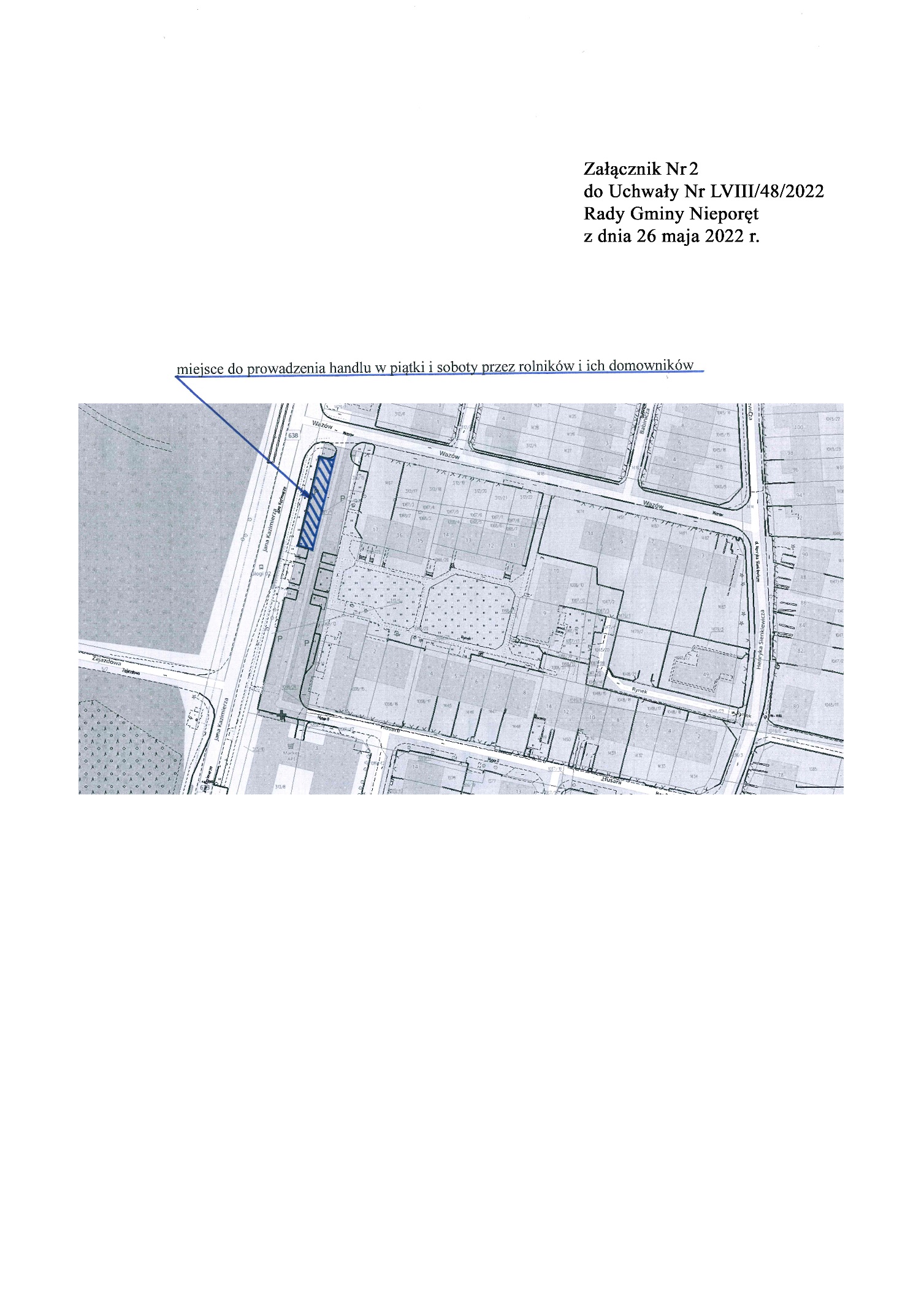 Przewodnicząca Rady Gminy Nieporęt


Bogusława Tomasik